به نام آنکه هستی نام از او یافتنام ونام خانوادﮔـى:                                                                                                              آزمون نوبت اول  پایه نهمنام دبير: ………..                                               نام درس: عربـیتاریخ :  ……….                                         دبیرستان دوره اول …………                            مدت: 60دقيقه                                                تعداد سؤال:13                                                                                                                    تعداد صفحه: 3« أَسأَلُ رَبّي حَلَّ صِعابي »به نام آنکه هستی نام از او یافتنام ونام خانوادﮔـى:                                                                                                              آزمون نوبت اول  پایه نهمنام دبير: ………..                                               نام درس: عربـیتاریخ :  ……….                                         دبیرستان دوره اول …………                            مدت: 60دقيقه                                                تعداد سؤال:13                                                                                                                    تعداد صفحه: 3« أَسأَلُ رَبّي حَلَّ صِعابي »به نام آنکه هستی نام از او یافتنام ونام خانوادﮔـى:                                                                                                              آزمون نوبت اول  پایه نهمنام دبير: ………..                                               نام درس: عربـیتاریخ :  ……….                                         دبیرستان دوره اول …………                            مدت: 60دقيقه                                                تعداد سؤال:13                                                                                                                    تعداد صفحه: 3« أَسأَلُ رَبّي حَلَّ صِعابي »1نام هرتصويررا ازمیان کلما ت زيريافته ودرجاى خود بنويسيد . ( الفَرَس ، الجِسر ، مَمَرّ مُشاة ) 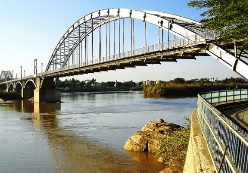 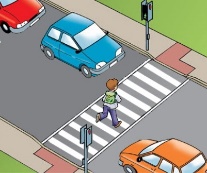             ........................                                                  ........................                                                                                                                                                                  15/0مفاهیم مترادف را مقابل هم بنویسید .سَعديٌّ أَعرِفُ الشُّعراء - أَعرِفُ هذا - کَتَمها الإِبنالف)سَتَرَها الوَلد = ..........................        ب) أَعلَمُ هذا  = ..............................25/0معناى كلمات مشخص شده درهرعبارت را بنويسيد .الف) دارم من از فراقش در دیده صد علامت       لَیسَت دموعُ عَینی هذا لَنا العلامةب) ز لَعِب بیرون نرفتی کودکی                              بی ذکات روح کی باشد ذکيّ35عبارات  و حکمت های زيرراترجمه كنيدالف) المُمَرِّضَةُ قَبَّلَت المریضةَ و بَدَأَتْ بِالبُکاءِ 1     .......................................................... .ب) يا شَبابُ، عَلَيکُم بِالْمُحاوَلَةِ. اِسْمَعوا کَلامي 1  ......................................................... .ج) ) عِندي أَخْشابٌ کَثيرَةٌ فِي الْمَخْزَنِ 1                ......................................................... .د) يَتَخَرَّجُ مِنهُ الْعُلَماءُ وَ يُدَرِّسُ فيهِ الْحُکَماءُ 1      .......................................................... .ه) أَکثَرُ خَطایا ابنِ آدَمَ في لِسانِه  1          ................................................................. .41ترجمه ناقص زيرراكامل كنيدالف)یا صانِعَ کُلِّ مَصْنوعٍ یا خالِقَ کُلِّ مَخْلوقٍ.  ای .............. هر ساخته شده ای  و ای آفریننده هر ............. .  ب) يا أَيُّهَا الطالبُ ، اُشْکُرْ رَبَّكَ .            ای ................. پروردگارت را ................... .55/0ترجمه مناسب هرعبارت را انتخاب كنيدالف)اِغْسِلا أَيديَکُما قَبْلَ الْغَداءِ. 1) دستانتان راقبل ازناهاربشوئید                           2)دستتان راقبل ازناهارشستید  ب) بَقِیتْ الطبیبة فی الْـمُسْتَشفی لِأرْبَعةِ أَیامٍ 1) پزشک برای سه روز در درمانگاه ماند .            2) پزشک برای چهار روز در بیمارستان ماند . 65/0بیت زیر با کدام حدیث ارتباط مفهومی دارد .«از گفته ناکرده وبیهوده چه حاصل           کردار نکو کن که نه سودیست زگفتار »الف) أَدَبُ المَرءِ خَیرٌ مِن ذَهَبِهِ                                           ب) الغَریبُ مَن لَیسَ لَهُ حَبیب  ج) عَداوَةُ العاقِلِ ، خَیرٌ مِن صَداقَةِ الجاهِلِ                         د) لا خَیرَ في قَوْلٍ إِلّا مَعَ الْفِعلِ  75/0درآیه مقابل  یک کلمه بر وزن  «فعیل » بیابید  و در جای خالی بنویسید . ﴿ إِذ سَأَلَکَ عِبادي عَنّي فَإِنّي قَریب ﴾              ( ..................................) 81جملات زیر را با انتخاب فعل مناسب کامل کنیدالف) یا طالبانِ ! .......... الأَشیاءَ الضَّروریةَ .                     اِجلِبا               جَلَبَتا ب) يا صَدیقَتانِ! ......................... مِنَ الْحافِلَةِ.                   اِنْزِل                اِنْزِلا     ج) اولئکَ المُجاهدونَ .............. رَسائلَ.                    تَکتُبونَ             یَکتُبونَ د) قالَت زَوجَةُ عَلیٍّ لِأَخیهِ .............مِن بَیتِنا .                   اُخرُجي              اُخرُج    95/0با توجه به فعلی که ترجمه شده است، ترجمه کلمه خواسته شده را بنویسید.صَرَخَ : فریاد زد                 صارِخ : ................. .             102بعد از خواندن متن به سؤالات ﭘـاسخ دهيدذهب َهاشمٌ وزملائهُ  إلَی کَربلاءَ لِزیارةِ مَرقَدِالإمامِ الحُسین وأصحابِه. هم یَذهَبون إلَی مدینةِ مهران بِالحافِلَةِ وَمِن بَعدذلکَ یَمشونَ إلَی کربلاءَ.بَعدَ أیّامٍ وَصَلوا إلَی کَربَلاءَ وَذَهَبوا إلَی بَینَ الحَرمَینِ ، مَکانُ بین حرمِ الحسین (ع) وأخیهِ «أبا الفضل ». فَجأةً یَسمَعون صَوتاً : اُشکروا واُسجُدوا ، هذا قِطعَةٌ من الجَنَّةِ ومملوءٌبالعِطرِ..هُنا، وَقَعَ الحُسینُ فی حَفرَةٍ والأعداءُ قَطعَوا رَأسَهُ. یبَکی هاشمٌ وَأصدقائُه کَاالمطَرِویَصرخون «یاحُسَین »کُلُّهُم.کانت هذاسفَراً عجیباً .1-لِماذاسافرَ هاشمٌ وَزُملائُهُ ؟                     لِزیارَةٍ                  لِسیاحةً  2-أینَ بَین الحَرَمینِ؟                           فی الطَّریق                  بین الحرمِ الحسین(ع) و أبا الفضل 3-هَل ذهبوا إلیَ کربلاءَ بالحافلَةِ؟                  نَعَم                    لا                       4-یبکون کـَ.............کُلُّهُم.                         المَطَر                 اللُؤلُؤٌ 111درستی یا نادرستی جملات زیر را بر اساس واقعیت مشخص كنید.الکلبُ، يَحْرُسُ أَموالَ النّاس.                                                        ص                       غ  إِشاراتُ المُرور جانبٌ من الشّارعِ لِمُرور النّاس                          ص                      غ  غابةٌ أَرضٌ واسِعَةٌ فيها أشجارٌ کَثيرَةٌ                                            ص                     غ   یَبتَدِیُ العامُ الدِّراسيُّ الجَدیدَ ایران ، في الربیع                             ص                      غ        121باتوجه به تصاوير به سؤالات ﭘـاسخ كوتاه دهيد. الف)  یا عَلِی !هَل تَشرِبُ الماءَ؟  ......................                                کَم الحَقیبَة في الصورَة ؟ ....................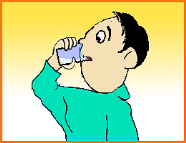 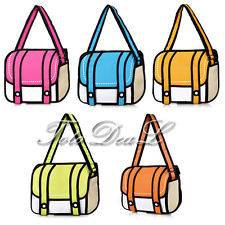 13